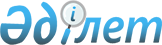 О признании утратившим силу постановления акимата района № 292 от 20 октября 2014 года "Об определении видов общественных работ для лиц, осужденных к отбыванию наказания в виде привлечения к общественным работам"Постановление акимата Уалихановского района Северо-Казахстанской области от 29 января 2015 года № 37      В соответствии с Законом Республики Казахстан от 24 марта 1998 года "О нормативных правовых актах", на основании письма заместителя начальника Департамента юстиции Северо-Казахстанской области Г.Кожахметовой от 20 января 2015 года № 04-06/98, акимат Уалихановского района Северо-Казахстанской области ПОСТАНОВЛЯЕТ: 

      1. Признать утратившим силу постановление акимата района от 20 октября 2014 года № 292 "Об определении видов общественных работ для лиц, осужденных к отбыванию наказания в виде привлечения к общественным работам" (зарегистрировано в Реестре государственной регистрации нормативных правовых актов 27 ноября 2014 года N 2989, опубликовано в районной газете "Кызылту" № 54 от 08 декабря 2014 года).


					© 2012. РГП на ПХВ «Институт законодательства и правовой информации Республики Казахстан» Министерства юстиции Республики Казахстан
				
      Аким района

А. Турегельдин
